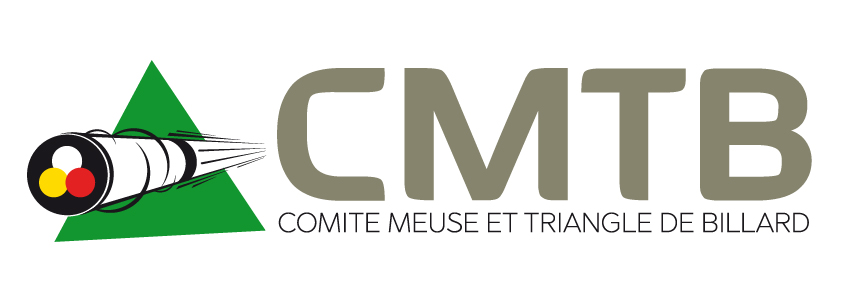  Qualification CMTB     -      Saison 2018 / 20193 BANDES   vétérans    -    Billard 2m80    -    Chpt par handicap limité à 50 reprisesRésultats technique de chaque équipe et  joueur pour ce championnatL’équipe de ST DIZIER 2  est déclarée Championne CMTB du championnat par équipes 3 Bandes vétérans saison 2018 / 2019Barrage Ligue :      09 juin 2019                        Finale de Ligue :      30 juin 2019VOLTZ  Daniel  responsable CMTB du championnat par équipesTél :   03 29 78 12 59           Port :   06 24 21 74 69            Mail :   voltzdaniel@orange.fr CLASSEMENT  Chpt  par  équipes vétérans GESTDates Club recevantRésultats Club visiteur08 décembreSAINT DIZIER 12 / 4SAINT DIZIER 212 janvierSAINT DIZIER 26 / 0SAINT DIZIER 109 févrierSAINT DIZIER 10 / 6SAINT DIZIER 216 marsSAINT DIZIER 26 / 0SAINT DIZIER 1Clt Equipes Joués Pts classPts matchsPoints Reprises MG (2.80)1SAINT DIZIER 248222315800.3982SAINT DIZIER 14021285800.220Nom PrénomNom PrénomNom PrénomClubNb matchsNb matchsNb matchsNb matchsGagnés PtsRepM GSérie 1MILLOT  Pascal             N1 30 ptsSD  21025390.64142SIMON  Michel            N225 ptsSD  212344911960.46443URGESE  Antonio        N320 ptsSD  212344701950.35834DURST  Gilles N320 ptsSD  21116500.32035BOQUET  Jean pierreR115 ptsSD  2122291000.29021ANIKINOW  Alec N320 ptsSD  112129890.32542METOYER  René         R115 ptsSD  112340461910.24033DUBOIS  Jean marie    R115 ptsSD  112340312000.15524LEFRANCOIS  Marcel   NC12 ptsSD  15DAUVE  Alain                NC12 ptsSD  1120221000.2202as